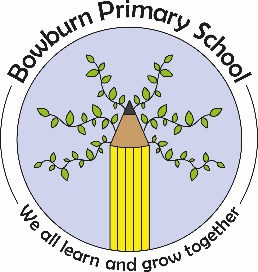 Bowburn Primary SchoolCleaning SupervisorPerson Specification and Selection CriteriaBowburn Primary SchoolCleaning SupervisorPerson Specification and Selection CriteriaBowburn Primary SchoolCleaning SupervisorPerson Specification and Selection CriteriaBowburn Primary SchoolCleaning SupervisorPerson Specification and Selection CriteriaCRITERIAESSENTIALDESIRABLEEvidence gained from EDUCATION &QUALIFICATIONSGeneral level of educationApplication FormTRAININGWillingness to complete further training as requested by the school. An understanding of the main Health & Safety Regulations, including COSHH and Risk Assessment and how they apply in a school environment.Application FormInterviewReferencesEXPERIENCEExperience of undertaking a range of cleaning dutiesPrevious experience cleaning commercial or domestic propertiesExperience Leading teams of cleanersInterviewSKILLS &ABILITIESAbility to:Undertake physically demanding workOperate machineryApplication FormInterviewReferencesPERSONAL QUALITIESExcellent time keepingCommitment and flexibility to meet the cleaning needs of the schoolCommitment to meet high standards of cleaning taking personal responsibility for standard of work carried outAble to work within a team environment Good communication skillsAbility to use your initiativeApplication FormInterviewReferencesDISCLOSURE BARRING SERVICEAny offer of employment will be subject to receipt of a satisfactory enhanced DBS check.It will be assumed that all applicants:- Are committed to the safeguarding and promoting the well-being of children and young people. Are reliable, trustworthy and loyal. It will be assumed that all applicants:- Are committed to the safeguarding and promoting the well-being of children and young people. Are reliable, trustworthy and loyal. It will be assumed that all applicants:- Are committed to the safeguarding and promoting the well-being of children and young people. Are reliable, trustworthy and loyal. It will be assumed that all applicants:- Are committed to the safeguarding and promoting the well-being of children and young people. Are reliable, trustworthy and loyal. 